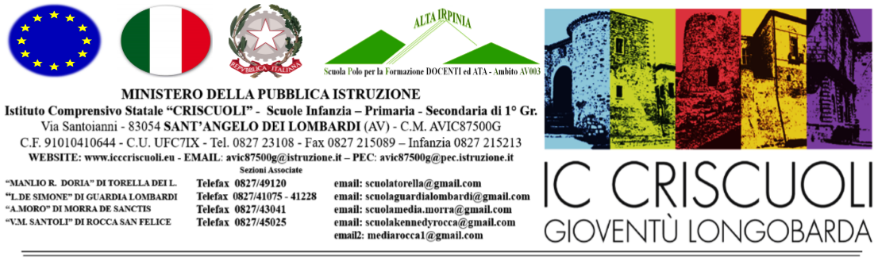 N.COGNOME NOMEFREQ. PUNT. Ecc.RISPETTO CONSEGNEATTEGGIAMENTOSPIRITO COLLABOR1DESCRITTORI DAD56/78/9102FREQUENZA,  PUNTUALITÀAUTONOMIA  NELL’INTERAZIONEACCESSO AGLI  STRUMENTI MULTIMEDIALI(Solo 4e e 5e)Ha bisogno di frequenti sollecitazioni per effettuare l’accesso.Non è puntualeSe orientato è in grado di effettuare l’accesso in maniera autonoma.E’ in grado di effettuare l’accesso in modo autonomo.E’ in grado di utilizzare le risorse digitali e di trasferirele sue conoscenze al gruppo classe.3FREQUENZA,  PUNTUALITÀAUTONOMIA  NELL’INTERAZIONEACCESSO AGLI  STRUMENTI MULTIMEDIALI(Solo 4e e 5e)Ha bisogno di frequenti sollecitazioni per effettuare l’accesso.Non è puntualeSe orientato è in grado di effettuare l’accesso in maniera autonoma.E’ in grado di effettuare l’accesso in modo autonomo.E’ in grado di utilizzare le risorse digitali e di trasferirele sue conoscenze al gruppo classe.4FREQUENZA,  PUNTUALITÀAUTONOMIA  NELL’INTERAZIONEACCESSO AGLI  STRUMENTI MULTIMEDIALI(Solo 4e e 5e)Ha bisogno di frequenti sollecitazioni per effettuare l’accesso.Non è puntualeSe orientato è in grado di effettuare l’accesso in maniera autonoma.E’ in grado di effettuare l’accesso in modo autonomo.E’ in grado di utilizzare le risorse digitali e di trasferirele sue conoscenze al gruppo classe.5FREQUENZA,  PUNTUALITÀAUTONOMIA  NELL’INTERAZIONEACCESSO AGLI  STRUMENTI MULTIMEDIALI(Solo 4e e 5e)Ha bisogno di frequenti sollecitazioni per effettuare l’accesso.Non è puntualeSe orientato è in grado di effettuare l’accesso in maniera autonoma.E’ in grado di effettuare l’accesso in modo autonomo.E’ in grado di utilizzare le risorse digitali e di trasferirele sue conoscenze al gruppo classe.6FREQUENZA,  PUNTUALITÀAUTONOMIA  NELL’INTERAZIONEACCESSO AGLI  STRUMENTI MULTIMEDIALI(Solo 4e e 5e)Ha bisogno di frequenti sollecitazioni per effettuare l’accesso.Non è puntualeSe orientato è in grado di effettuare l’accesso in maniera autonoma.E’ in grado di effettuare l’accesso in modo autonomo.E’ in grado di utilizzare le risorse digitali e di trasferirele sue conoscenze al gruppo classe.7FREQUENZA,  PUNTUALITÀAUTONOMIA  NELL’INTERAZIONEACCESSO AGLI  STRUMENTI MULTIMEDIALI(Solo 4e e 5e)Ha bisogno di frequenti sollecitazioni per effettuare l’accesso.Non è puntualeSe orientato è in grado di effettuare l’accesso in maniera autonoma.E’ in grado di effettuare l’accesso in modo autonomo.E’ in grado di utilizzare le risorse digitali e di trasferirele sue conoscenze al gruppo classe.89RISPETTO DELLE CONSEGNENon rispetta le consegneNon è sempre puntuale nel rispettare i tempi delle consegneÈ puntuale nelle consegne.È sempre puntuale nelle consegne10RISPETTO DELLE CONSEGNENon rispetta le consegneNon è sempre puntuale nel rispettare i tempi delle consegneÈ puntuale nelle consegne.È sempre puntuale nelle consegne11RISPETTO DELLE CONSEGNENon rispetta le consegneNon è sempre puntuale nel rispettare i tempi delle consegneÈ puntuale nelle consegne.È sempre puntuale nelle consegne1213ATTEGGIAMENTOSuperficialeAdeguatoSerioMaturo14ATTEGGIAMENTOSuperficialeAdeguatoSerioMaturo15ATTEGGIAMENTOSuperficialeAdeguatoSerioMaturo1617SPIRITO COLLABORATIVO(Solo 4e e 5e)ScarsoNecessita di aiutoAdeguatoCollabora se guidatoAutonomoCollabora con il gruppoNotevoleCollabora con il gruppo e si propone18SPIRITO COLLABORATIVO(Solo 4e e 5e)ScarsoNecessita di aiutoAdeguatoCollabora se guidatoAutonomoCollabora con il gruppoNotevoleCollabora con il gruppo e si propone19SPIRITO COLLABORATIVO(Solo 4e e 5e)ScarsoNecessita di aiutoAdeguatoCollabora se guidatoAutonomoCollabora con il gruppoNotevoleCollabora con il gruppo e si propone20